Dia do Carpinteiro e do Marceneiro – 19 de MarçoPróximo Dia do Carpinteiro e do Marceneiro 19 de Março de 2018 (Segunda-feira)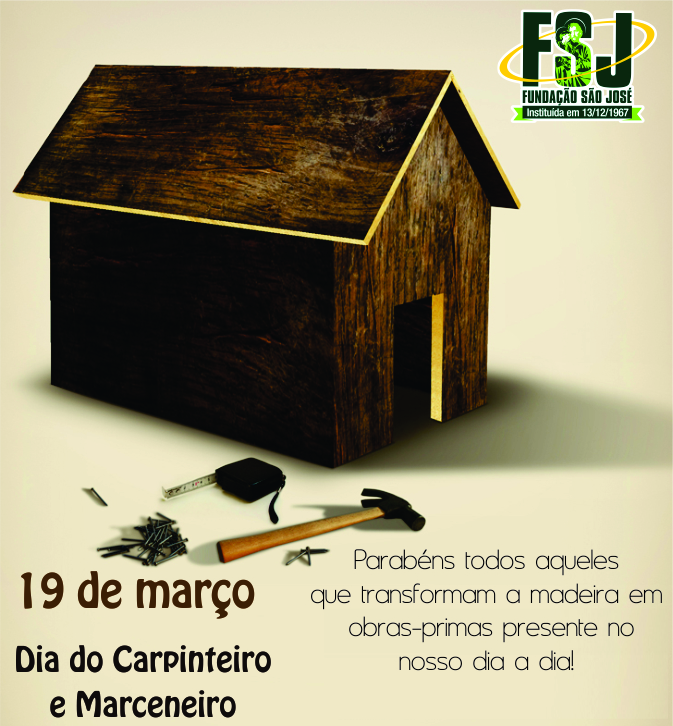 O Dia do Carpinteiro e do Marceneiro é celebrado anualmente em 19 de março no Brasil.Esta data homenageia o profissional que une técnica e criatividade para criar belos objetos (móveis, por exemplo) a partir do uso da madeira bruta como matéria-prima.Muitas pessoas confundem as profissões de carpinteiro com a de marceneiro. Mesmo ambas sendo caracterizadas por trabalhar com a madeira, não são iguais.O carpinteiro lida diretamente com a madeira bruta e trabalha com obras relacionadas com a construção civil, predominantemente.Já o marceneiro é conhecido por se dedicar aos trabalhos artísticos e artesanais, como objetos de decoração, obras de arte e outras peças com acabamentos mais sofisticados.Ver também: Dia da Criatividade.Origem do Dia do Carpinteiro e do MarceneiroO 19 de março foi escolhido para comemorar o Dia dos Carpinteiros e Marceneiros em referência ao Dia de São José, que se celebra também nesta data.Para a Igreja Cristã (a Católica, principalmente), São José é considerado o padroeiro dos carpinteiros, sendo esta a sua profissão enquanto viveu. São José é o “pai adotivo” de Jesus Cristo, marido da Virgem Maria, de acordo com os relatos bíblicos.